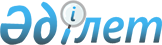 О внесении изменений в решение Уилского районного маслихата от 6 января 2020 года № 373 "Об утверждении бюджета Кайындинского сельского округа на 2020-2022 годы"
					
			С истёкшим сроком
			
			
		
					Решение Уилского районного маслихата Актюбинской области от 30 марта 2020 года № 399. Зарегистрировано Департаментом юстиции Актюбинской области 6 апреля 2020 года № 6983. Прекращено действие в связи с истечением срока
      В соответствии со статьей 109-1 Бюджетного кодекса Республики Казахстан от 4 декабря 2008 года, статьей 6 Закона Республики Казахстан от 23 января 2001 года "О местном государственном управлении и самоуправлении в Республике Казахстан", Уилский районный маслихат РЕШИЛ:
      1. Внести в решение Уилского районного маслихата от 6 января 2020 года № 373 "Об утверждении бюджета Кайындинского сельского округа на 2020-2022 годы" (зарегистрированное в Реестре государственной регистрации нормативных правовых актов № 6659, опубликованное 15 января 2020 года в в эталонном контрольном банке нормативных правовых актов Республики Казахстан в электронном виде) следующие изменения:
      в пункте 1:
      в подпункте 1):
      доходы
      цифры "14 968 " заменить цифрами "20 744";
      в том числе:
      поступление трансфертов:
      цифры "13 733" заменить цифрами "19 458";
      в подпункте 2):
      затраты
      цифры "14 968" заменить цифрами "20 744".
      2. Приложение 1 указанного решения изложить в новой редакции согласно приложению к настоящему решению.
      3. Государственному учреждению "Аппарат Уилского районного маслихата" в установленном законодательством порядке обеспечить государственную регистрацию настоящего решения в Департаменте юстиции Актюбинской области.
      4. Настоящее решение вводится в действие с 1 января 2020 года. Бюджет Кайындинского сельского округа на 2020 год
					© 2012. РГП на ПХВ «Институт законодательства и правовой информации Республики Казахстан» Министерства юстиции Республики Казахстан
				
      Председатель сессии Уилского 
районного маслихата 

И. Бергалиев

      Секретарь Уилского 
районного маслихата 

Е. Жиеналин
Приложение к решению Уилского районного маслихата от 30 марта 2020 года № 399Приложение 1 к решению Уилского районного маслихата от 6 января 2020 года № 373
категория
категория
категория
категория
сумма 
(тысяч тенге)
класс
класс
класс
сумма 
(тысяч тенге)
подкласс
подкласс
сумма 
(тысяч тенге)
Наименование
сумма 
(тысяч тенге)
1. Доходы
20 744
1
Налоговые поступления
1150
01
Подоходный налог
10
2
Индивидуальный подоходный налог
10
04
Налоги на собственность
1140
1
Налоги на имущество
8
3
Земельный налог
32
4
Налог на транспортные средства
1100
2
Неналоговые поступления
136
01
Доходы от государственной собственности
80
5
Доходы от аренды имущества, находящегося в государственной собственности
80
06
Прочие неналоговые поступления
56
1
Прочие неналоговые поступления
56
4
Поступления трансфертов
19 458
02
Трансферты из вышестоящих органов государственного управления
19 458
3
Трансферты из районного (города областного значения) бюджета
19 458
функциональная группа
функциональная группа
функциональная группа
функциональная группа
функциональная группа
сумма 
(тысяч тенге)
функциональная подгруппа
функциональная подгруппа
функциональная подгруппа
функциональная подгруппа
сумма 
(тысяч тенге)
администратор бюджетных программ
администратор бюджетных программ
администратор бюджетных программ
сумма 
(тысяч тенге)
программа
программа
сумма 
(тысяч тенге)
Наименование
сумма 
(тысяч тенге)
ІІ. Затраты
20 744
01
Государственные услуги общего характера
14 681
1
Представительные, исполнительные и другие органы, выполняющие общие функции государственного управления
14 681
124
Аппарат акима города районного значения, села, поселка, сельского округа
14681
001
Услуги по обеспечению деятельности акима города районного значения, села, поселка, сельского округа
14 681
07
Жилищно-коммунальное хозяйство
6063
3
Благоустройство населенных пунктов
6063
124
Аппарат акима города районного значения, села, поселка, сельского округа
6063
007
Организация сохранения государственного жилищного фонда города районного значения, села, поселка, сельского округа
200
008
Освещение улиц в населенных пунктах
886
009
Обеспечение санитарии населенных пунктов
200
011
Благоустройство и озеленение населенных пунктов
4 777
15
Трансферты
0
1
Трансферты
0
124
Аппарат акима города районного значения, 
села, поселка, сельского округа
0
V. Дефицит бюджета (профицит)
VI. Финансирование дефицита бюджета 
(использование профицита)